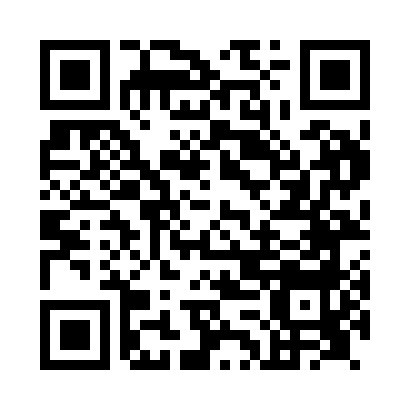 Ramadan times for Aberdare, Rhondda Cynon Taff, UKMon 11 Mar 2024 - Wed 10 Apr 2024High Latitude Method: Angle Based RulePrayer Calculation Method: Islamic Society of North AmericaAsar Calculation Method: HanafiPrayer times provided by https://www.salahtimes.comDateDayFajrSuhurSunriseDhuhrAsrIftarMaghribIsha11Mon5:045:046:3612:244:166:126:127:4412Tue5:025:026:3412:234:186:146:147:4613Wed4:594:596:3212:234:196:166:167:4814Thu4:574:576:2912:234:216:176:177:5015Fri4:544:546:2712:234:226:196:197:5216Sat4:524:526:2512:224:236:216:217:5417Sun4:504:506:2212:224:256:226:227:5518Mon4:474:476:2012:224:266:246:247:5719Tue4:454:456:1812:214:286:266:267:5920Wed4:424:426:1512:214:296:286:288:0121Thu4:404:406:1312:214:306:296:298:0322Fri4:374:376:1112:204:326:316:318:0523Sat4:354:356:0912:204:336:336:338:0724Sun4:324:326:0612:204:346:346:348:0925Mon4:294:296:0412:204:366:366:368:1126Tue4:274:276:0212:194:376:386:388:1327Wed4:244:245:5912:194:386:406:408:1528Thu4:224:225:5712:194:396:416:418:1729Fri4:194:195:5512:184:416:436:438:1930Sat4:164:165:5212:184:426:456:458:2131Sun5:145:146:501:185:437:467:469:231Mon5:115:116:481:175:457:487:489:252Tue5:085:086:461:175:467:507:509:273Wed5:065:066:431:175:477:517:519:294Thu5:035:036:411:175:487:537:539:315Fri5:005:006:391:165:497:557:559:346Sat4:584:586:371:165:517:567:569:367Sun4:554:556:341:165:527:587:589:388Mon4:524:526:321:155:538:008:009:409Tue4:494:496:301:155:548:018:019:4210Wed4:474:476:281:155:558:038:039:45